SOUTHEAST ENTERPRISES: 2022 ANNUAL REPORTSubmitted by Lauren Hall, CEO(Note: all data can be verified by payroll/time edit documents, reports, formal feedback surveys)Setting the Stage:	Financial Summary (unaudited)Operating Expenses		$2,180,513Total Income		$2,361,986Net Income			$   182,451POPULATION STATISTICS OF INDIVIDUALS SERVED: 	 117 Currently		(134 indiv. during the year)Gender and Ethnicity	Disability	*not SE’s classificationModes of TransportationAnnual Attendance Rate	100%		2	individuals95 - 99%	45	 “ “85 – 94%	46	 “ “75 – 84%	19	 “ “		50 – 74%	8	 “ “Below 50%	2	 “ “ Transitional Activity – Of the 17 individuals who transitioned from Southeast Enterprises, 5 individuals were prepared for competitive community employment (29%). Another 5 individuals resigned (29%), 2 people retired, 2 moved out of the area, and 2 left for medical reasons. One individual had to be terminated because of unsafe behavior. During the year, however, 11 new individuals entered our program.		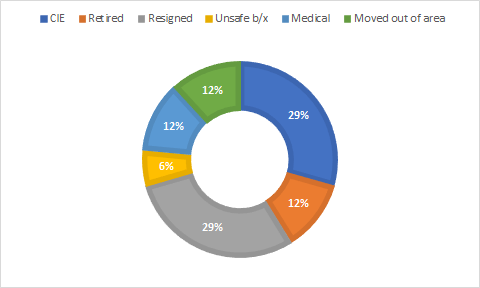 Associate Wages/taxes/PTO paid out to 134 eligible persons throughout the year$817,183SE (Southeast Enterprises) approved a total of 10 paid holidays to respond to a more diverse and inclusive cultureNew Year’s Day		Dr. Martin Luther King, Jr. Day (new)Memorial Day		Juneteenth, Emancipation Day (new)July 4th Independence	Labor DayThanksgiving Day and	Christmas Eve and Christmas Day (2)Day after (2)Staff Wages/taxes/PTO (17 service and support professionals)$711,819Revenue SourcesSecured business contracts	$1,091,809	(46%)Associates on the Move		$     34,050	(1.5%)ProgramDESE				$    664,945	(28%)Eitas				$    581,658	(24%)Fundraising			$       13,473	(0.5%)WIOA – Career CounselingConducted twice a year with 100% participationMISSOURI QUALITY OUTCOME #1: Participating in Meaningful Daily Activities of Choice			           	  (Work/Job Skills/Meaningful Employment/Social Enrichment)Client Services for 117 active individualsValue of meaningful jobs secured:			 $1,130,848Total wages and fringe benefits for eligible individuals:	 $817,183Quarterly Average Hourly Rate  (AHR) shop-wideQ1 = $5.07Q2 = $4.42Q3 = $4.88Q4 = $5.34Annual Calendar Year Average Hourly Rate @ $4.93Average Hourly Rate for month of December @ $6.199 Individuals earning Missouri minimum wage ($12.00) or higher 	 (8%)24 Individuals earning Federal minimum wage ($7.25) or higher 		(21%)Both categories above have a productivity rate of 69% - 189%, or are making a guaranteed hourly rate based on their productivity for that skill (e.g. material handler or lead worker)6 Individuals earning $6.00 - $7.24  					(5%)Have a current productivity rate of 57% - 68%45 Individuals earning $3.00 - $5.99  					(38%)Have a productivity rate of 27% - 56%33 Individuals earning below $3.00 					(28%)Have a productivity rate of 11% - 26%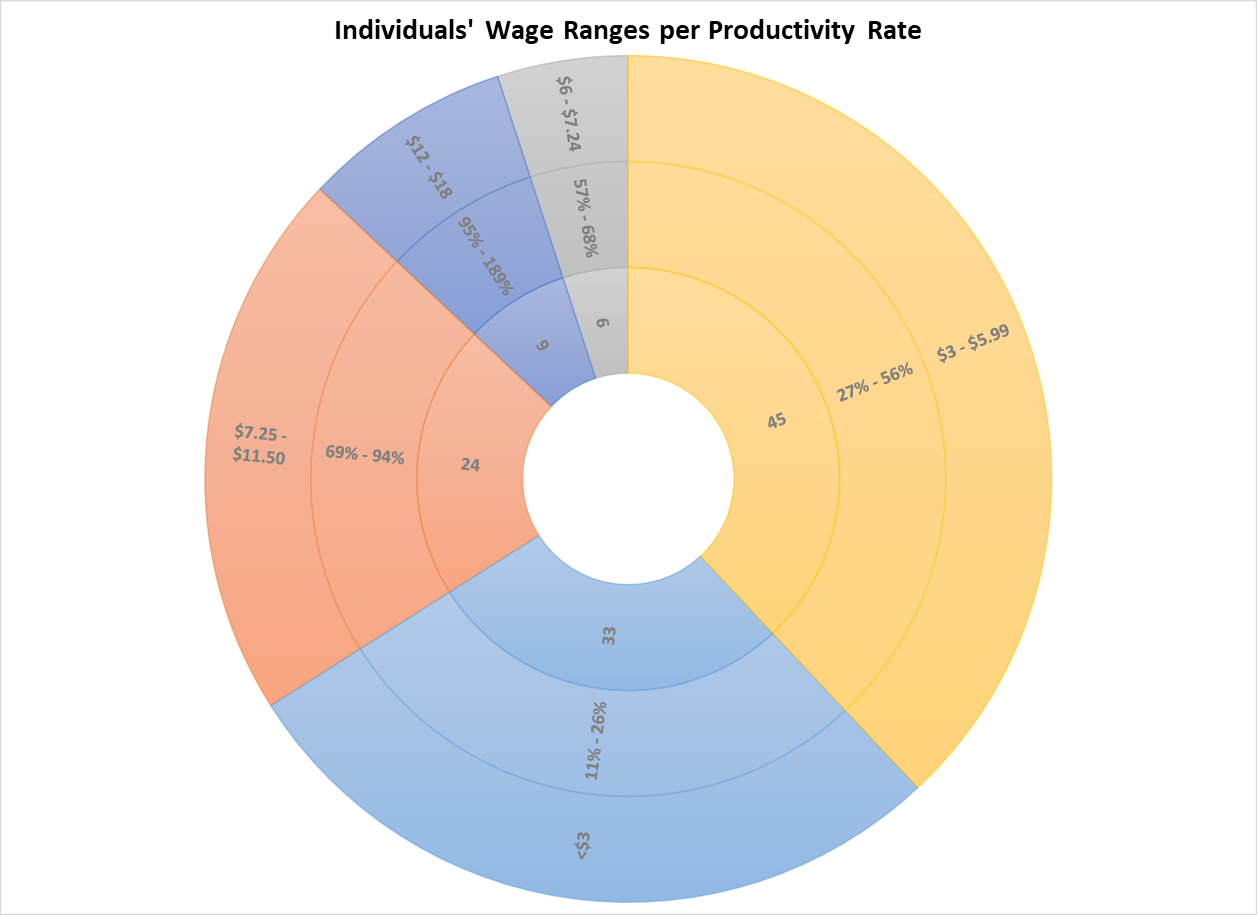 Skills TrainingJobs Learned 0 jobs learned		5 associates (4%)1 – 4 jobs learned	36 associates (31%)5 – 8 jobs learned	52 associates (44%)9 – 12 jobs learned	24 associates (21%)Associates on the Move Program  - small teams working in the community, developing professional skills and specific skill sets while building confidence as SE helps trains customers to work with neurodiverse learners.SE staffs two janitorial teams for marijuana facilities 3x/weekAssociates go through SE sponsored training to receive their own Agent ID badge issued by the State of Missouri and valid for 2 years. SE expense at $155/person.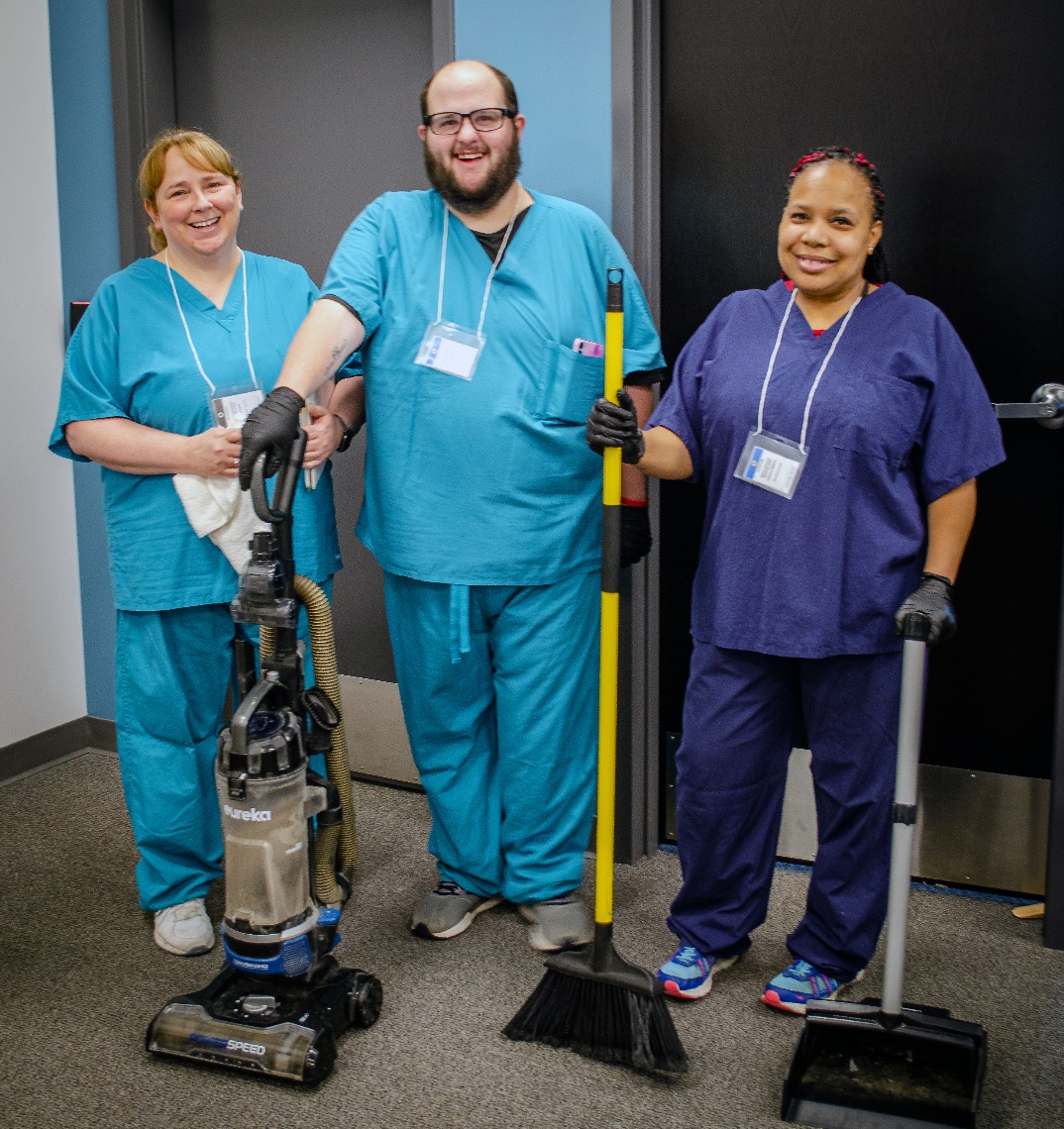 In-house Training for janitorial, vehicle cleaning, plant care, packaging and assembly, and light material handling are being developed and will launch in 2023.Associate participants consistently report three (3) benefits of this program:Learning a specific skill setWork independently and confidentlyEarn higher wagesMoney Management – understanding currency, counting, and basics to budgetingIntroduced in Q2 and Q3Total participants = 36 individualsCommunity Engagement/Advocacy OpportunitiesJanuary: Jefferson City at the State Capitol: Sheltered Workshops Products and Services DayQuarterly Chamber events and Job FairsFundraising opportunities: Chocolate sales and Picture Me Perfect Art Crawl in BrooksideSocial Activities SE hostsMonthly shop wide meetings, includes awards and recognitionsOutstanding quality (25)Outstanding Attitude (22)Best teamwork (13)Most improved	(7)Most cooperative (5)Employee of the month (24)End of Summer dance party with live bandSummer barbeque and customer appreciation dayNight out at The K (Royals game)October Appreciation Month (every week a surprise like popcorn, business cards, pizza lunch, Grandma’s Catering, Halloween Costume contest and party)Christmas party2022 Annual Performance OutcomesEffectiveness:Individuals will maintain or increase AHR for the year	Goal: 85%	Actual: 68%Individuals will participate in ATM program andDevelop skills for potential CIE				Goal: 10%	Actual:6%Support the transition of individuals to CIE 		Goal: 2 ind.	Actual: 7Individuals have documented participation in acquiring			(350%)At least two new skills					Goal: 90%	Actual: 94%Individuals participate in a meaningful communityOr business engagement activity			Goal: 15%	Actual: 14%	        Experience:Individuals are satisfied or highly satisfied with theWork they are engaged in annually			Goal: 90%	Actual: 96.3%Individuals report they are treated with dignity and Respect							Goal: 95%	Actual: WIPMISSOURI QUALITY OUTCOME #2: People Are Educated about Their Rights and Practice Strategies to Promote Their Safety and SecurityRequired OSHA and Safety Trainings conducted throughout the yearDrills (fire, tornado, earthquake Active shooter)	Fire Extinguisher trainingColds, flu, Covid					PPE TrainingSlip, trips, falls						Hazardous ChemicalsBlood Borne Pathogens				Ladder SafetyFirst Aid & CPR					Lock Out/Tag OutGeneral Safety						Confined SpaceElectrical Safety					SeizuresAbuse & Neglect					SE’s Safety Committee consists of our Safety Coordinator, an Associate, Production Director, and one floor supervisor and meets quarterly to discuss safety training data, reported hazards, incidents, and near misses.Annual Safety Survey conducted with all individuals (sample survey available)2022 Annual Performance OutcomesEffectivenessRequired OSHA and SE Safety trainings		Goal: 100%	Actual: 100%ExperienceIndividuals feel physically safe			Goal: Give 3 rating out of 4point scale 			Actual: Gave 3.6 rating outOf 4-point scale	Individuals feel emotionally safe (have at leastOne SE staff person with whom you feel safe, canGo to feel calmed)					Goal: Give 3.5 rating out of4-point scaleActual: Gave 3.8 rating outOf 4-point scale 	MISSOURI QUALITY OUTCOME GOAL #3: People Have Opportunities to Advocate for Themselves, Others, and Causes They Believe in, Including Personal Goals and DreamsIndividuals advocate for opportunities to learn new skills, participate on new jobs, and opportunity to attend special events. Here is a sample of some of those experiences SE has helped facilitate for the individuals we support:John P. with Gary Lezack at a Lees Summit Chamber event. John is Gary’s biggest fan. John updates his SE co-workers every day on the weather and critical events he learns from Gary Lezack’s nightly news reports.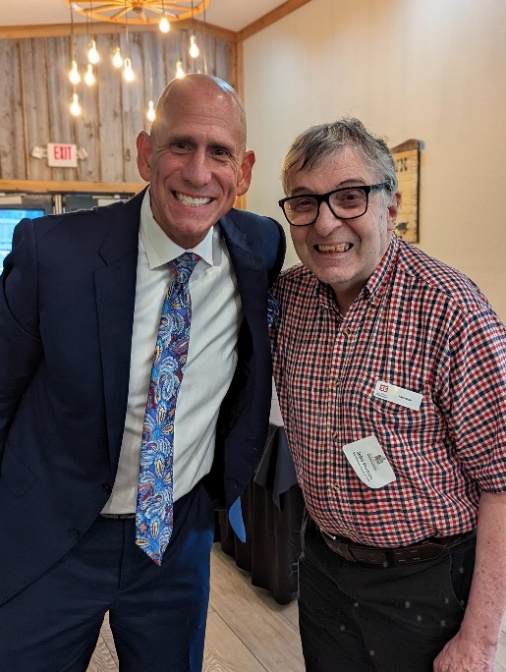  Once Latrice W. shared with SE staff how much she wanted to vote in the 2022 mid-term elections, SE staff helped her register to vote, explained the voting process to her, reviewed a sample ballot, walked her through a mock polling place, prepared her for what to expect and how to use the ADA machine, and provided transportation to and from her polling place when no transportation was available for her on election day.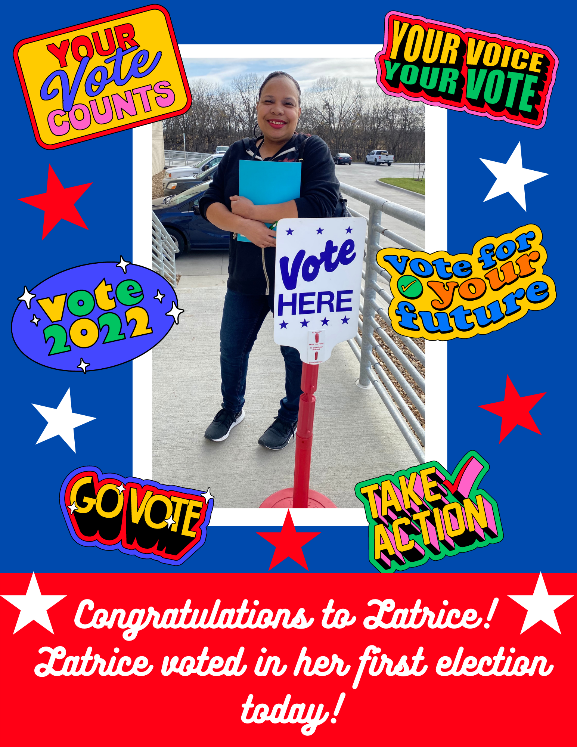 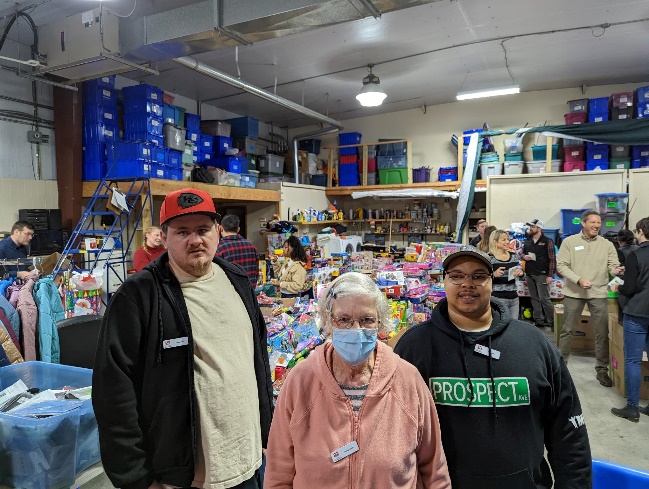 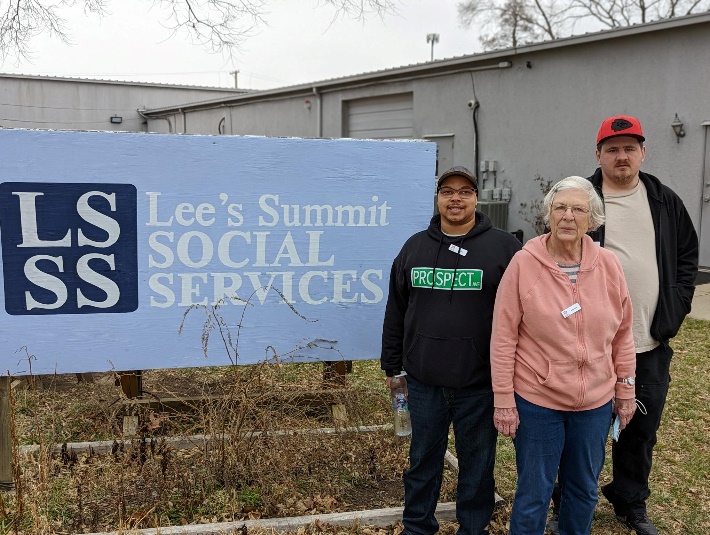 SE staff supported three individuals by transporting and working alongside them at the Lee’s Summit Social Services day helping sort and organize items for community needs. Each individual had unique gifts and excelled in the areas they participated in. One individual was particularly good at proactively sorting and organizing items independently. This has led to SE helping to develop a plan for him to cultivate this skill and apply it in broader opportunities.Two associates represented SE at The Capitol Rotunda in Jefferson City on Sheltered Workshop Products and Services Day. Lt. Governor Mike Kehoe was particularly impressed by the products on display in the SE exhibit booth that Caitlyn and Laura produced. Here, he is giving them the official coin of his office as a keepsake in recognition of the contributions they make every day to Missouri’s economy.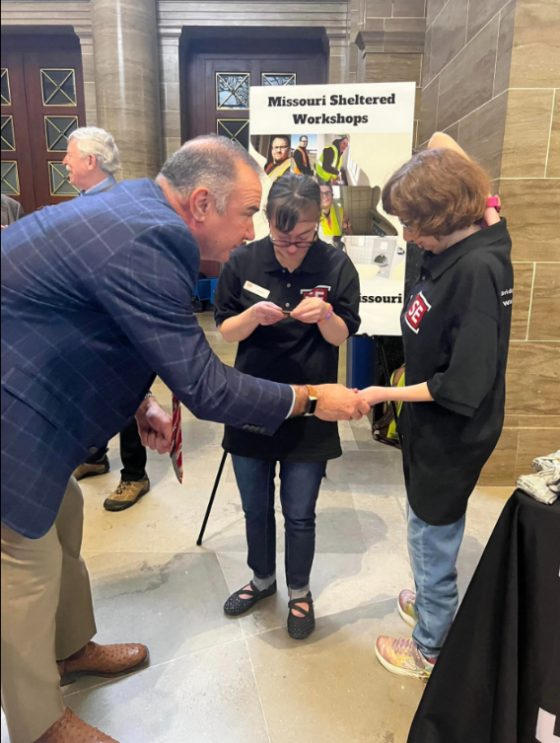  Elizabeth W. thanked the community of Brookside for attending SE’s first annual Picture Me Perfect Art Crawl in partnership with Special Olympics. She had several art pieces on display, all of which sold at auction. As an artist, Elizabeth had an opportunity to explain what motivates her to create.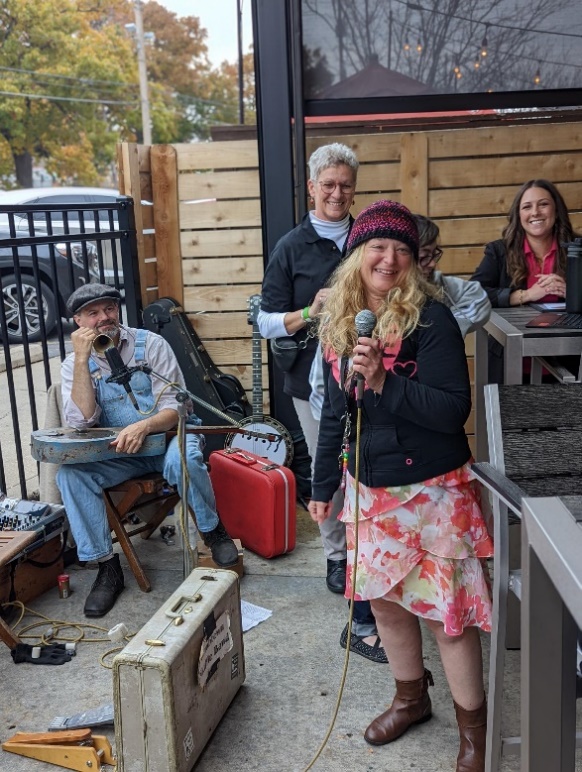 2022 Performance OutcomesEffectivenessIndividuals participate in People First KC Chapter facilitated by SE staff				Goal: 15%	Actual: 7%ExperienceIndividuals feel supported in attaining/orMeeting their goal and/or interest			Goal: 75%	Actual: 96.3%Gender               #PercentageEthnicity               #PercentageFemale              4942%African Am.         1837%Caucasian            3163%Male                  6858%African Am.         2943%Caucasian            3754%Hispanic                 23%Disability# of IndividualsPercentageI/DD9581%Autism1715%Vision Impaired/Seizure11%Mental Retardation*43%Mode# of IndividualsPercentageEitas6455%ISL Staff3933%Public (taxi, KCRide)1210%Family41.5%Self10.05%